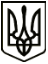 МЕНСЬКА МІСЬКА РАДА(дванадцята сесія восьмого скликання) РІШЕННЯ26 жовтня 2021 року	м. Мена	№ 602Про затвердження проєкту землеустрою щодо відведення земельних ділянок в постійне користуванняРозглянувши звернення адміністратора парафії Успіння Пресвятої Богородиці Пишковича Василя Миколайовича (за дорученням) щодо затвердження Релігійній організації “Релігійне управління “Київська архиєпархія Української Греко-Католицької Церкви” проєкту землеустрою щодо відведення земельних ділянок у постійне користування за рахунок земель комунальної власності, загальною площею 0,2924 га для будівництва та обслуговування будівель громадських та релігійних організацій, які знаходиться по вулиці Корольова, 6б в місті Мена Корюківського району Чернігівської області, керуючись ст. 12, 92, 116, 122, 123, ч. 2 ст. 134, 186 Земельного кодексу України, Законом України «Про землеустрій», ст. 26 Закону України «Про місцеве самоврядування в Україні» Менська міська радаВИРІШИЛА:1.Затвердити Релігійній організації “Релігійне управління “Київська архиєпархія Української Греко-Католицької Церкви”  проєкт землеустрою щодо відведення земельних ділянок у постійне користування за рахунок земель комунальної власності, загальною площею 0,2924 га, а саме:площею 0,1763 га	кадастровий номер 7423010100:01:004:1014;площею 0,0291 га	кадастровий номер 7423010100:01:004:1017;площею 0,0609 га	кадастровий номер 7423010100:01:004:1013;площею 0,0261 га	кадастровий номер 7423010100:01:004:1015;для будівництва та обслуговування будівель громадських та релігійних організацій, які знаходяться по вулиці Корольова, 6б в місті Мена Корюківського району Чернігівської області.2. Передати Релігійній організації “Релігійне управління “Київська архиєпархія Української Греко-Католицької Церкви” у постійне користування земельні ділянки зазначені в пункті 1 цього рішення (з урахуванням обмежень використання).3. Контроль за виконанням рішення покласти на заступника міського голови з питань діяльності виконавчих органів ради В.І. Гнипа та на постійну комісію з питань містобудування, будівництва, земельних відносин та охорони природи.Міський голова	Геннадій ПРИМАКОВ